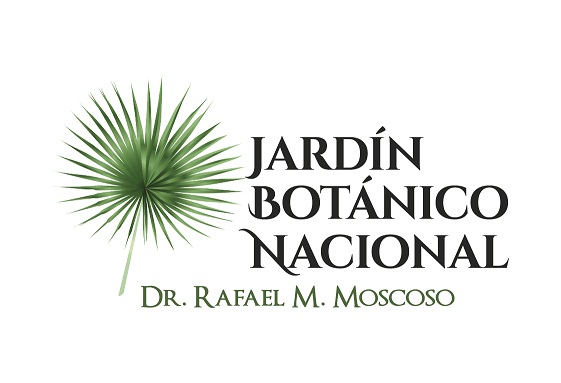 No se realizaron descripción de los programas y proyectos durante el mes de Septiembre 2020.